ПРОЕКТ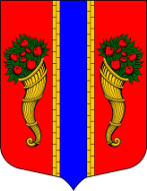 СОВЕТ ДЕПУТАТОВМУНИЦИПАЛЬНОГО ОБРАЗОВАНИЯНОВОЛАДОЖСКОЕ ГОРОДСКОЕ ПОСЕЛЕНИЕВОЛХОВСКОГО МУНИЦИПАЛЬНОГО РАЙОНА ЛЕНИНГРАДСКОЙ ОБЛАСТИ(4 созыв)РЕШЕНИЕ               В соответствии с п.8.1 ч.1 ст.17 Федерального закона от 06.10.2003 №131-ФЗ «Об общих принципах организации местного самоуправления в Российской Федерации», ст.11 Федерального закона от 02.03.2007 №25-ФЗ «О муниципальной службе в Российской Федерации», ст.12-1 областного закона Ленинградской области от 11.03.2008 N 14-оз "О правовом регулировании муниципальной службы в Ленинградской области", руководствуясь Уставом МО Новоладожское городское поселение,               Совет депутатов МО Новоладожское городское поселениеРЕШИЛ:1. Утвердить Положение об организации профессиональной подготовки, переподготовки и повышения квалификации муниципальных служащих муниципального образования Новоладожское городское поселение Волховского муниципального района Ленинградской области согласно приложению.2. Настоящее решение вступает в силу после его официального опубликования.3. Контроль исполнения решения возложить на постоянную депутатскую комиссию по вопросам местного самоуправления.Глава МО Новоладожское городское поселение                                          В.В.СенчуковПриложениек решению Совета депутатовМО Новоладожское городское поселениеот ___________2020г. № ____Положение об организации профессиональной подготовки, переподготовки и повышения квалификации муниципальных служащих муниципального образования Новоладожское городское поселение Волховского муниципального района Ленинградской областиI. Общие положения.1. Положение об организации профессиональной подготовки,   переподготовки   и   повышения   квалификации   муниципальных   служащих муниципального образования Новоладожское городское поселение Волховского муниципального района Ленинградской области (далее – Положение) разработано в соответствии с Федеральными законами от 06.10.2003 №131-ФЗ «Об общих принципах организации местного самоуправления в Российской Федерации», от 02.03.2003 №25-ФЗ «О муниципальной службе в Российской Федерации», Областным законом Ленинградской области от 11.03.2008 № 14-Оз «О правовом регулировании муниципальной службы в Ленинградской области», Уставом муниципального образования Новоладожское городское поселение Волховского муниципального района Ленинградской области2. Настоящее Положение определяет   порядок   организации профессиональной   подготовки,   переподготовки   и повышения  квалификации   муниципальных  служащих муниципального образования Новоладожское городское поселение Волховского муниципального района Ленинградской области.II. Цели и принципы организации профессиональной подготовки, переподготовки и повышения квалификации.1. Целями профессиональной подготовки, переподготовки и повышения квалификации являются: - постоянное и гарантированное обеспечение уровня профессионального образования, соответствующего содержанию и объему полномочий по должности;- совершенствование знаний муниципальных служащих или получение ими дополнительных знаний для выполнения нового вида профессиональной деятельности;- получение дополнительной квалификации, повышение эффективности управленческой деятельности органов и муниципальных служащих, замещающих должности муниципальной службы в муниципальном образовании Новоладожское городское поселение Волховского муниципального района Ленинградской области. 2. Профессиональная  подготовка, переподготовка и повышение квалификации организуются и осуществляются на основании следующих основных принципов: - непрерывность и обязательность профессиональной подготовки, переподготовки и повышения квалификации муниципальных служащих как неотъемлемой части исполнения должностных обязанностей в соответствии с квалификационными требованиями по должности; - обеспечение опережающего характера обучения с учетом перспектив развития сельского поселения, усложнения функций и полномочий органов местного самоуправления, внедрения современных инновационных технологий, современных научных достижений; - целевая профессиональная подготовка, переподготовка и повышение квалификации муниципальных служащих по направлению подготовки и специализации в соответствии с квалификационными требованиями по должности, а также для формирования кадрового резерва;- использование обязательных и дополнительных программ профессиональной подготовки, переподготовки и повышения квалификации муниципальных служащих, разнообразие форм организации профессиональной подготовки, переподготовки и повышения квалификации муниципальных служащих при обучении по программам профессионального образования; - дифференциация обязательных программ профессиональной подготовки, переподготовки и повышения квалификации муниципальных служащих в зависимости от групп должностей и профессиональной специализации. 3. Профессиональная подготовка – планомерное и организованное обучение в высших образовательных учреждениях по требуемым направлениям подготовки и специализации, также послевузовское профессиональное образование: аспирантура, докторантура. 4. Дополнительное профессиональное образование - профессиональная переподготовка, повышение квалификации, стажировка. Профессиональная переподготовка - система получения дополнительных профессиональных знаний и навыков, необходимых для выполнения нового вида профессиональной служебной деятельности или для получения дополнительной квалификации на базе имеющегося профессионального образования. Повышение квалификации - система обновления и совершенствования теоретических и практических знаний в связи с повышением требований к уровню квалификации и необходимостью освоения новых способов решения профессиональных задач. Стажировка - формирование и закрепление на практике профессиональных знаний, умений и навыков, полученных в результате теоретической подготовки, изучение передового опыта, в том числе зарубежного, приобретение практических навыков и умений для их эффективного использования при исполнении должностных обязанностей. Стажировка может быть как самостоятельным видом дополнительного профессионального образования, так и одним из разделов при повышении квалификации и переподготовке муниципальных служащих. 5. Основаниями для направления муниципальных служащих на профессиональную подготовку, переподготовку и повышение квалификации являются:- наступление очередного срока прохождения курса специального обучения муниципального служащего в соответствии с утвержденными планами профессиональной подготовки, переподготовки и повышения квалификации; - рекомендации аттестационной комиссии о направлении на профессиональную подготовку, переподготовку или повышение квалификации; - обеспечение возможности поддерживать уровень квалификации муниципального служащего, достаточный для исполнения должностных полномочий;- включение в кадровый резерв. 6. В рамках поддержания необходимого профессионально-квалификационного уровня обеспечивается дифференцированный подход по: - группам должностей муниципальной службы; - предметной специализации (содержанию) должностных обязанностей; - уровню индивидуальной квалификации и базовому образованию; - формам обучения; - целям прохождения профессиональной подготовки, переподготовки и повышения квалификации. 7. Профессиональная подготовка, переподготовка и повышение квалификации муниципальных служащих осуществляются в форме обучения с отрывом от работы или без отрыва, а также в форме дистанционного обучения. III. Организация профессиональной подготовки, переподготовки и повышения квалификации муниципальных служащих муниципального образования Новоладожское городское поселение Волховского муниципального района Ленинградской области. 1. Организация профессиональной подготовки, переподготовки и повышения квалификации муниципальных служащих включает:- анализ кадрового потенциала по образованию и соответствия квалификационным требованиям по замещаемой должности и расчет потребности на профессиональную подготовку, переподготовку и повышение квалификации; - подготовку и утверждение Программы профессиональной подготовки, переподготовки и повышения квалификации кадров; - подготовку и утверждение планов профессиональной подготовки, переподготовки и повышения квалификации кадров на календарный год и сметы расходов на профессиональную подготовку, переподготовку и повышение квалификации кадров; - подготовку и заключение договоров (муниципальных контрактов) на профессиональную подготовку, переподготовку и повышение квалификации кадров с образовательными учреждениями, имеющими государственную аккредитацию; - организацию системы учета и осуществление контроля за подготовкой кадров в образовательных учреждениях. 2. Повышение квалификации осуществляется по мере необходимости, определяемой представителем нанимателя, но не реже одного раза в три года. Муниципальный служащий, впервые принятый на должность муниципальной службы, направляется на повышение квалификации по истечении испытательного срока или шести месяцев после поступления на муниципальную службу. 3. В планы профессиональной переподготовки и повышения квалификации не включаются муниципальные служащие:- обучающиеся в ВУЗах, аспирантуре по заочной форме обучения; - достигшие возраста 65 лет; - находящиеся в длительных отпусках (по беременности и родам, по уходу за ребенком, отпуске без сохранения денежного содержания);- проходившие периодическое повышение квалификации или переподготовку в течение предыдущих трех календарных лет. 4. Профессиональная подготовка, переподготовка, повышение квалификации и стажировка формируется с учетом программ. 5. Профессиональная подготовка, переподготовка и повышение квалификации муниципальных служащих осуществляется по плану профессиональной подготовки, переподготовки и повышения квалификации кадров на календарный год и сметы расходов на профессиональную подготовку, переподготовку и повышение квалификации кадров - за счет средств местного бюджета. Формирование    и    утверждение    плана    профессиональной    подготовки, переподготовки и повышения квалификации муниципальных служащих на календарный год (далее - План) осуществляется администрацией муниципального образования Новоладожское городское поселение Волховского муниципального района Ленинградской области до 1 сентября текущего года на следующий год на основании Программы профессиональной подготовки.В Программе прогнозируется ежегодная потребность в профессиональной подготовке, переподготовке, повышении квалификации и стажировке муниципальных служащих по группам должностей муниципальной службы, направлениям, видам, формам и продолжительности получения дополнительного профессионального образования с учетом профиля и типа образовательных учреждений; указываются этапы реализации Программы, перечень мероприятий, а также показатели, позволяющие оценивать ход и результаты ее реализации; прогнозируется ожидаемая результативность      дополнительного профессионального образования муниципальных служащих.6. На время обучения по программам переподготовки и повышения квалификации по очной форме за муниципальными служащими сохраняется место работы (должность) и денежное содержание в соответствии с трудовым законодательством и законодательством о муниципальной службе. 7. Контроль за прохождением профессиональной подготовки, переподготовки и повышения квалификации муниципальных служащих, а также контроль за выполнением образовательными учреждениями условий договора (муниципального контракта) на профессиональную подготовку, переподготовку и повышение квалификации осуществляет Администрация.     IV. Финансирование расходов, связанных с профессиональной подготовкой, переподготовкой и повышением квалификации.1. Финансирование расходов, связанных с профессиональной подготовкой, переподготовкой    и    повышением    квалификации    муниципальных   служащих, осуществляется за счет бюджета поселения. 2. Расходы, связанные с профессиональной подготовкой, переподготовкой и   повышением   квалификации   муниципальных   служащих предусматриваются в сметах расходов бюджета МО Новоладожское городское поселение.«____»__________2020 года№ _____Об утверждении Положения об организации профессиональной подготовки, переподготовки и повышения квалификации муниципальных служащих муниципального образования Новоладожское городское поселение Волховского муниципального района Ленинградской области